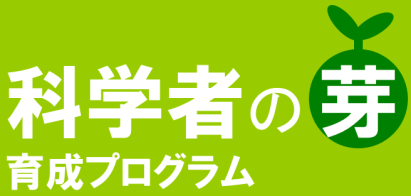 ＊受講生IDは科学者の芽育成プログラムホームページ内「受講登録」から受講登録していただくことで発行されます。この線より上は受験生が記入すること学校記入欄＜評価欄＞　以下の項目について4段階評価でご記入ください。ご記入いただいた個人情報は本プログラムの目的以外には使用いたしません。受験にはエントリーシートの提出が必要です選抜区分受験ステップ ・　ふりがな性別男・女受講生ＩＤM1氏　名性別男・女受講生ＩＤM1学校名　　　　　　　　　　　　　　　　　　　　 学校学年年 記入日平成　　　　　年　　　　月　　　　日本誌記載者のお名前連絡先(E-mail)＠高いやや高い普通低い1理科・数学についての好奇心（　　　）（　　　）（　　　）（　　　）2小学校・中学校における理科への関心度（　　　）（　　　）（　　　）（　　　）3コミュニケーション能力（　　　）（　　　）（　　　）（　　　）4論理的思考力（　　　）（　　　）（　　　）（　　　）5その他所見学校推薦書　記載責任者学校名学校長名印